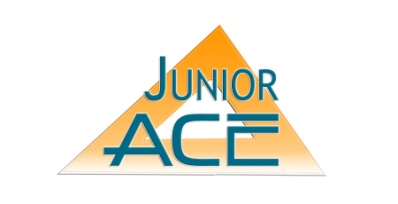 KID POWER MODULEBy Joseph Sanford (wdginc@gmail.com )DEMONSTRATION/DISCUSSIONEducational Goals:Be introduced to the idea that kids in Middle School can change the world with great ideasCause the students to think that they have abilities to help others Let students see how simple it might be to get others to help themDiscover that there are agencies and foundations existing which work with kids to develop new		ideasLearn critical thinking skills for solutions in students’  own lives and neighborhoodsOverview: This topic shows how creative entrepreneurship on the part of a kid who is 8-14 years old, and older, can see a problem, derive a solution for that problem, gather support from others, including adults, to effect the solution, and in doing so, change their world, either locally or globally. The point to be made here is that just because they are kids, it does not mean that their ideas and passion should be dissuaded from fruition.Content: One Power Point with stories and videos involved.Time: Approximately 1.5 hours to do the power point and discuss the concept.Materials Needed: Projector and LaptopDirections:  Students will go through the Power Point to see the concept revealed. Then, discussion about how these kids did what they did, and how your students might be encouraged to do something good as well, should ensue.Topics to Discuss:How do kids see the problems in their neighborhood and the world?Why would kids think they cannot be of help or that their ideas are not worthy to pursue?Discuss how the students in the room today could have great ideas. What might some of those be?Ask kids if they ever dream of doing something like what these kids did? What could they do about		it to make it happen?Show them how to actually make it happen by writing it down, talking to teachers, family and 			others, and getting in contact with organizations like Random Kid, World Vision, the Red 		Cross, and others, who have programs to help kids develop their ideas.Lastly, ask the students to consider how they can solve problems around them in their own 			neighborhoods in simple ways. The ideas can be simple and local and be just as good!Mentor Notes: This Module is listed under Kid Power for a reason. It is designed to introduce the idea that young kids can have great ideas and, because they ARE kids and have passion about a solution to a problem that they see, adults are very willing to support them. Thus, a 12-year-old kid can solve a world problem.Encourage the students to think about what they see every day in their own neighborhoods or what they see in the news and find solutions for the problems they see. Encourage them to take the chance that their solution has merit and to follow up on their dreams.